2 ступень (6-12 группы)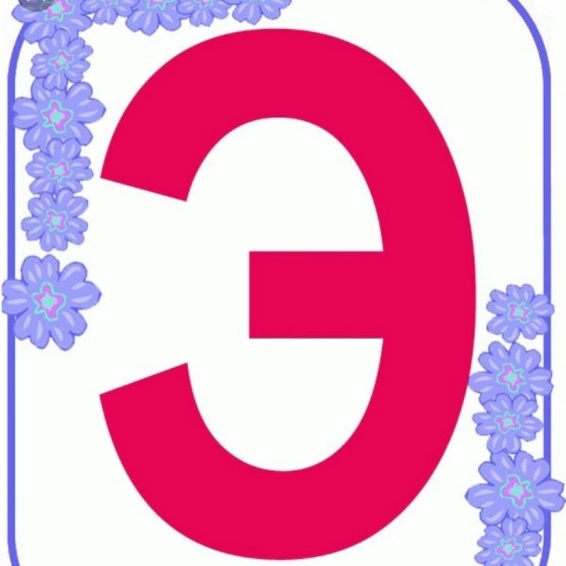  Знакомство с буквой Э. 1.Выделить звук Э из слова экран (телефона, например.). 2.Работа над артикуляцией звука. (Произносим звук, слегка открываем рот, тянем его и поём). 3.Характеристика звука. (Гласный ). 4.Знакомство с буквой Э. Разучить стишок:Буква Э с открытым ртом и большущим языком. 5.Повторить алфавит. 6.Игра "Топай, хлопай". (Хлопаем в ладоши, если слышим Э, топаем ножками, если нет Э.) Экран, экскаватор, книга, эму, диван. 7.Раскрасить картинку. (Букву Э красным цветом. Гласные раскрашиваем красным.) Примечание. Повторить стихи про буквы : Г-Гриб стоит среди дорожки, голова на тонкой ножке. Д-Вот стоит, дымок пуская, буква Д, труба печная. Е-Е на грядке пригодилась, вместо грабель потрудилась.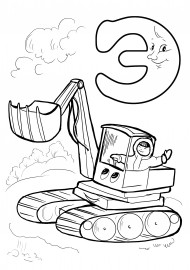 